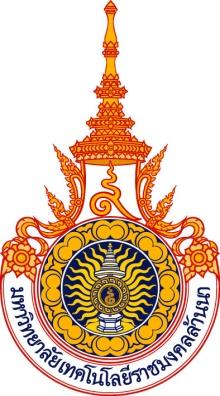 รายงานผลการประเมินคุณภาพภายใน (ระดับหลักสูตร)ประจำปีการศึกษา 2560หลักสูตร………………. สาขาวิชา………………….คณะ……………………………  มหาวิทยาลัยเทคโนโลยีราชมงคลล้านนาวันที่  ……. เดือน…....…   พ.ศ. …….1.  	บทสรุปสำหรับผู้บริหาร	บทสรุปผู้บริหาร ความยาวประมาณ 1 หน้า โดยมีโครงสร้างและแนวทางในการเขียนดังนี้ข้อมูลทั่วไปประกอบด้วย ชื่อหน่วยงาน จุดประสงค์ของการก่อตั้ง ประวัติย่อ จำนวนอาจารย์ นักศึกษา (ปีการศึกษาที่จะประเมิน)ผลการประเมินคุณภาพภายในที่ครบวงจรโดยมีการประเมินทั้งปัจจัยนำเข้า กระบวนการ และผลผลิต/ผลลัพธ์ผลการประเมินในภาพรวมขององค์ประกอบคุณภาพจุดเด่น/แนวทางเสริม (3-6ข้อ๗จุดที่ควรพัฬนา/แนวทางแก้ไข (3-5 ข้อ)ข้อเสนอแนะ	ข้อเสนอแนะเพื่อการปรับปรุงและพัฒนาทั้งระยะสั้นและระยะยาว....................................................................................................................................................................................................................................................................................................................................................................................................................................................................................................................................................................................................................................................................................................................................................................................................................................................................................................................................................................................................................................................................................................................................................................................................................................................................................................................................................................................................................................................................................................................................................................................................................................................................................................................................................................................................................................................................................................................................................................................................................................................................................................................................................................................................................................................................................................................................................................................................................................................................................................................................................................................................................................................................................................................................................................................................................................................................................................................................................................................................................................................................................................................................................................................2. 	รายนามคณะผู้ประเมินคุณภาพการศึกษาภายใน	ตามประกาศมหาวิทยาลัยเทคโนโลยีราชมงคลล้านนา  เรื่องแต่งตั้งคณะกรรมการประเมินคุณภาพการศึกษาภายในระดับหลักสูตร ประจำปีการศึกษา 2560  ลงวันที่  …….  เดือน………..…… พ.ศ. ……..ได้แต่งตั้งคณะกรรมการประเมินคุณภาพการศึกษาภายใน เพื่อทำหน้าที่ประเมินคุณภาพการศึกษา ประจำปีการศึกษา 2560  ของหลักสูตร………………….. สาขาวิชา………………….  คณะ.................................. ในวันที่ ……….. เดือน…………… พ.ศ. ……..  ดังนี้	1)	…………………………	ประธานกรรมการ	2)	…………………………	กรรมการ	3)	…………………………	กรรมการ	4)	…………………………	เลขานุการ3.  	วัตถุประสงค์ของการประเมิน1)  	เสริมสร้างความตระหนักต่อการพัฒนาคุณภาพการดำเนินงาน2)	เพื่อให้ทราบถึงประสิทธิภาพและประสิทธิผลการดำเนินงานตามระบบและกลไกการประกันคุณภาพ3)	เพื่อให้ทราบจุดอ่อน จุดแข็ง โอกาส อุปสรรค เพื่อสนับสนุนการพัฒนาคุณภาพอย่างต่อเนื่อง4)	เพื่อตรวจสอบผลการดำเนินงานตาม KPIs และยืนยันความมีคุณภาพของการดำเนินงานปัจจุบัน4.	วันที่ทำการประเมิน	………………………………………………………5. 	สถานที่ทำการประเมิน	………………………………………………………6.  	ความเป็นมาของหลักสูตร 	..............................................................................................................................................................................................................................................................................................................................................................................................................................................................................................................................................................................................................................................................................................................................................................................................................................................................................................................................................................................................................................................7. 	วิธีการประเมิน	7.1	การวางแผนและการประเมิน 		1) 	ก่อนการประเมิน-  	คณะกรรมการประเมินคุณภาพภายในประชุมร่วมกัน เพื่อวางแผนการประเมิน และแจ้งกำหนดการให้หลักสูตรฯ ทราบ-  	ศึกษารายงานการประเมินคุณภาพภายในของหลักสูตร และตรวจสอบความถูกต้องของการรายงานข้อมูลตามเกณฑ์การประเมิน- 	กำหนดการประเมินคุณภาพภายใน 		2) 	ระหว่างการประเมิน- 	ดำเนินการประเมินตามกำหนดการ- 	ตรวจสอบหลักฐานตามผลการดำเนินงานที่แสดงในรายงานการประเมินคุณภาพภายใน- 	คณะกรรมการฯ ร่วมกันสรุปผลการตรวจประเมิน และพิจารณายืนยันผลคะแนนตามข้อมูลที่ตรวจพบ		3) 	หลังการประเมิน			- 	นำเสนอสรุปผลการประเมินด้วยวาจาให้หลักสูตรฯ ทราบ			- 	จัดส่งรายงานผลการประเมินให้แก่หลักสูตร เมื่อเสร็จสิ้นการประเมินฯ	7.2	วิธีการตรวจสอบความน่าเชื่อถือของข้อมูล		1)  	ศึกษารายงานประจำปีการประเมินคุณภาพของหลักสูตร		2)  	ศึกษาเอกสารหลักฐานที่ใช้ประกอบการรายงาน		3)  	สัมภาษณ์ 			- 	อาจารย์ประจำหลักสูตร/ผู้รับผิดชอบหลักสูตร			-	ตัวแทนนักศึกษา			-	ตัวแทนศิษย์เก่า8. 	ผลการประเมินคุณภาพการศึกษาภายใน	คณะกรรมการประเมินคุณภาพการศึกษาภายใน ระดับหลักสูตร ได้ดำเนินการตรวจสอบและประเมินคุณภาพการศึกษาภายในของหลักสูตร……………………………สาขาวิชา……………………….……. คณะ……………………….ตามตัวบ่งชี้ของ สกอ. 6 องค์ประกอบ 13 ตัวบ่งชี้8.1 	สรุปผลการประเมินคุณภาพการศึกษาภายใน ตามองค์ประกอบ   ดังนี้	8.2 	ผลการประเมินตามตัวบ่งชี้องค์ประกอบที่ 1 การกำกับมาตรฐานสรุปผลการประเมิน	 	ผ่านเกณฑ์มาตรฐานหลักสูตร			 ไม่ผ่านเกณฑ์มาตรฐานหลักสูตรค่าคะแนนการประเมินคุณภาพภายใน หลักสูตร........................ สาขาวิชา.......................คณะ.............................................................ประจำปีการศึกษา 2560ตารางการวิเคราะห์คุณภาพการศึกษาภายในระดับหลักสูตรสรุปการให้ข้อคิดเห็นจากคณะกรรมการประเมินฯนำเสนอในวันที่  ..........  เดือน..................  พ.ศ. ............องค์ประกอบที่ 1  การกำกับมาตรฐาน	จุดเด่น :  	..............................................................................................................................................................................................................................................................................................................................................................................................................................................................................................................................................................................................................................................................................................................................................................................................................................................................................................................................................................................................................................................	จุดที่ควรพัฒนา :  	..............................................................................................................................................................................................................................................................................................................................................................................................................................................................................................................................................................................................................................................................................................................................................................................................................................................................................................................................................................................................................................................	แนวทางปรับปรุง :  	..............................................................................................................................................................................................................................................................................................................................................................................................................................................................................................................................................................................................................................................................................................................................................................................................................................................................................................................................................................................................................................................องค์ประกอบที่ 2 บัณฑิต	จุดเด่น :  	..............................................................................................................................................................................................................................................................................................................................................................................................................................................................................................................................................................................................................................................................................................................................................................................................................................................................................................................................................................................................................................................	จุดที่ควรพัฒนา :  	..............................................................................................................................................................................................................................................................................................................................................................................................................................................................................................................................................................................................................................................................................................................................................................................................................................................................................................................................................................................................................................................	แนวทางปรับปรุง :  	..............................................................................................................................................................................................................................................................................................................................................................................................................................................................................................................................................................................................................................................................................................................................................................................................................................................................................................................................................................................................................................................องค์ประกอบที่ 3 นักศึกษา	จุดเด่น :  	..............................................................................................................................................................................................................................................................................................................................................................................................................................................................................................................................................................................................................................................................................................................................................................................................................................................................................................................................................................................................................................................	จุดที่ควรพัฒนา :  	..............................................................................................................................................................................................................................................................................................................................................................................................................................................................................................................................................................................................................................................................................................................................................................................................................................................................................................................................................................................................................................................	แนวทางปรับปรุง :  	..............................................................................................................................................................................................................................................................................................................................................................................................................................................................................................................................................................................................................................................................................................................................................................................................................................................................................................................................................................................................................................................องค์ประกอบที่ 4  อาจารย์	จุดเด่น :  	..............................................................................................................................................................................................................................................................................................................................................................................................................................................................................................................................................................................................................................................................................................................................................................................................................................................................................................................................................................................................................................................	จุดที่ควรพัฒนา :  	..............................................................................................................................................................................................................................................................................................................................................................................................................................................................................................................................................................................................................................................................................................................................................................................................................................................................................................................................................................................................................................................	แนวทางปรับปรุง :  	..............................................................................................................................................................................................................................................................................................................................................................................................................................................................................................................................................................................................................................................................................................................................................................................................................................................................................................................................................................................................................................................องค์ประกอบที่ 5 หลักสูตร การเรียนการสอน การประเมินผู้เรียน	จุดเด่น :  	..............................................................................................................................................................................................................................................................................................................................................................................................................................................................................................................................................................................................................................................................................................................................................................................................................................................................................................................................................................................................................................................	จุดที่ควรพัฒนา :  	..............................................................................................................................................................................................................................................................................................................................................................................................................................................................................................................................................................................................................................................................................................................................................................................................................................................................................................................................................................................................................................................	แนวทางปรับปรุง :  	..............................................................................................................................................................................................................................................................................................................................................................................................................................................................................................................................................................................................................................................................................................................................................................................................................................................................................................................................................................................................................................................องค์ประกอบที่ 6  สิ่งสนับสนุนการเรียนรู้	จุดเด่น :  	..............................................................................................................................................................................................................................................................................................................................................................................................................................................................................................................................................................................................................................................................................................................................................................................................................................................................................................................................................................................................................................................	จุดที่ควรพัฒนา :  	..............................................................................................................................................................................................................................................................................................................................................................................................................................................................................................................................................................................................................................................................................................................................................................................................................................................................................................................................................................................................................................................	แนวทางปรับปรุง :  	..............................................................................................................................................................................................................................................................................................................................................................................................................................................................................................................................................................................................................................................................................................................................................................................................................................................................................................................................................................................................................................................ภาคผนวก  กกำหนดการตรวจประเมินคุณภาพภายใน   --------------------------------------------------------------------------------------------------------------------------------วันที่  .........................................ภาคผนวก  ขรายชื่อผู้เข้ารับการสัมภาษณ์--------------------------------------------------------------------------------------------------------------------------------ภาคผนวก คภาพประกอบการตรวจประเมิน   --------------------------------------------------------------------------------------------------------------------------------ภาคผนวก  งCommon Data Set--------------------------------------------------------------------------------------------------------------------------------องค์ประกอบ องค์ประกอบ คะแนนผลการประเมินองค์ประกอบที่ 1 :การกำกับมาตรฐานผ่าน/ไม่ผ่านองค์ประกอบที่ 2 :บัณฑิตองค์ประกอบที่ 3 :นักศึกษาองค์ประกอบที่ 4 :อาจารย์องค์ประกอบที่ 5 :หลักสูตรการเรียนการสอน การประเมินผู้เรียนองค์ประกอบที่ 6 :สิ่งสนับสนุนการเรียนรู้คะแนนรวมคะแนนรวมตัวบ่งชี้ตัวบ่งชี้ผ่านเกณฑ์/
ไม่ผ่านเกณฑ์ระบุเหตุผล
หากไม่ผ่านเกณฑ์1จำนวนอาจารย์ผู้รับผิดชอบหลักสูตร2คุณสมบัติอาจารย์ผู้รับผิดชอบหลักสูตร3คุณสมบัติอาจารย์ประจำหลักสูตร4คุณสมบัติอาจารย์ผุ้สอน5คุณสมบัติของอาจารย์ที่ปรึกษาวิทยานิพนธ์หลักและอาจารย์ที่ปรึกษาการค้นคว้าอิสระ6คุณสมบัติของอาจารย์ที่ปรึกษาวิทยานิพนธ์ร่วม (ถ้ามี)7คุณสมบัติของอาจารย์ผู้สอบวิทยานิพนธ์8การตีพิมพ์เผยแพร่ผลงานของผู้สำเร็จการศึกษา9ภาระงานอาจารย์ที่ปรึกษาวิทยานิพนธ์และการค้นคว้าอิสระในระดับบัณฑิตศึกษา10การปรับปรุงหลักสูตรตามรอบระบะเวลาที่กำหนดรวมจำนวนข้อที่ผ่านเกณฑ์องค์ประกอบ/ตัวบ่งชี้เป้าหมายผลการดำเนินงานประเมินตนเองโดยหลักสูตรผลการดำเนินงานประเมินตนเองโดยหลักสูตรคะแนนประเมินตนเองผลการดำเนินงานที่ปรับแก้โดยกรรมการประเมินผลการดำเนินงานที่ปรับแก้โดยกรรมการประเมินคะแนนกรรมการองค์ประกอบ/ตัวบ่งชี้กำหนดไว้ตัวตั้ง/ตัวหารผลลัพธ์,(%) ,สัดส่วน,ข้อคะแนนประเมินตนเองตัวตั้ง/ตัวหารผลลัพธ์,(%) ,สัดส่วน,ข้อคะแนนกรรมการองค์ประกอบที่ 1 : การกำกับมาตรฐานองค์ประกอบที่ 1 : การกำกับมาตรฐานองค์ประกอบที่ 1 : การกำกับมาตรฐานองค์ประกอบที่ 1 : การกำกับมาตรฐานองค์ประกอบที่ 1 : การกำกับมาตรฐานองค์ประกอบที่ 1 : การกำกับมาตรฐานองค์ประกอบที่ 1 : การกำกับมาตรฐานองค์ประกอบที่ 1 : การกำกับมาตรฐาน1.1 	การบริหารจัดการหลักสูตรตามเกณฑ์มาตรฐานหลักสูตรที่กำหนดโดย สกอ......... ข้อผ่าน/ไม่ผ่าน........ ข้อผ่าน/ไม่ผ่านองค์ประกอบที่ 2 : บัณฑิตองค์ประกอบที่ 2 : บัณฑิตองค์ประกอบที่ 2 : บัณฑิตองค์ประกอบที่ 2 : บัณฑิตองค์ประกอบที่ 2 : บัณฑิตองค์ประกอบที่ 2 : บัณฑิตองค์ประกอบที่ 2 : บัณฑิตองค์ประกอบที่ 2 : บัณฑิต2.1 	คุณภาพบัณฑิตตามกรอบมาตรฐานคุณวุฒิระดับอุดมศึกษาแห่งชาติ=  .........=  .........2.1 	คุณภาพบัณฑิตตามกรอบมาตรฐานคุณวุฒิระดับอุดมศึกษาแห่งชาติ=  .........=  .........2.2 	ร้อยละของบัณฑิตที่ได้งานทำหรือประกอบอาชีพอิสระภายใน 1 ปี (ปริญญาตรี)=  ..........=  ..........2.2 	ร้อยละของบัณฑิตที่ได้งานทำหรือประกอบอาชีพอิสระภายใน 1 ปี (ปริญญาตรี)=  ..........=  ..........ตัวบ่งชี้ 2.2 ผลงานของนักศึกษาและผู้สำเร็จการศึกษาในระดับปริญญาโท ที่ได้รับการตีพิมพ์หรือเผยแพร่ (ระดับปริญญาโท)=  ..........=  ..........ตัวบ่งชี้ 2.2 ผลงานของนักศึกษาและผู้สำเร็จการศึกษาในระดับปริญญาโท ที่ได้รับการตีพิมพ์หรือเผยแพร่ (ระดับปริญญาโท)=  ..........=  ..........ตัวบ่งชี้ 2.2 ผลงานของนักศึกษาและผู้สำเร็จการศึกษาในระดับปริญญาโท ที่ได้รับการตีพิมพ์หรือเผยแพร่ (ระดับปริญญาโท)โปรดระบุจำนวนในแต่ละ
ค่าน้ำหนักค่าน้ำหนัก 0.10จำนวน ........  ผลรวม ......... ค่าน้ำหนัก 0.10จำนวน ........  ผลรวม ........ตัวบ่งชี้ 2.2 ผลงานของนักศึกษาและผู้สำเร็จการศึกษาในระดับปริญญาโท ที่ได้รับการตีพิมพ์หรือเผยแพร่ (ระดับปริญญาโท)โปรดระบุจำนวนในแต่ละ
ค่าน้ำหนักค่าน้ำหนัก 0.20จำนวน ........  ผลรวม ......... ค่าน้ำหนัก 0.20จำนวน ........  ผลรวม ........ตัวบ่งชี้ 2.2 ผลงานของนักศึกษาและผู้สำเร็จการศึกษาในระดับปริญญาโท ที่ได้รับการตีพิมพ์หรือเผยแพร่ (ระดับปริญญาโท)โปรดระบุจำนวนในแต่ละ
ค่าน้ำหนักค่าน้ำหนัก 0.40จำนวน ........  ผลรวม ......... ค่าน้ำหนัก 0.40จำนวน ........  ผลรวม ........ตัวบ่งชี้ 2.2 ผลงานของนักศึกษาและผู้สำเร็จการศึกษาในระดับปริญญาโท ที่ได้รับการตีพิมพ์หรือเผยแพร่ (ระดับปริญญาโท)โปรดระบุจำนวนในแต่ละ
ค่าน้ำหนักค่าน้ำหนัก 0.80จำนวน ........  ผลรวม ......... ค่าน้ำหนัก 0.80จำนวน ........  ผลรวม ........ตัวบ่งชี้ 2.2 ผลงานของนักศึกษาและผู้สำเร็จการศึกษาในระดับปริญญาโท ที่ได้รับการตีพิมพ์หรือเผยแพร่ (ระดับปริญญาโท)โปรดระบุจำนวนในแต่ละ
ค่าน้ำหนักค่าน้ำหนัก 1.00จำนวน ........  ผลรวม ......... ค่าน้ำหนัก 1.00จำนวน ........  ผลรวม ........ตัวบ่งชี้ 2.2 ผลงานของนักศึกษาและผู้สำเร็จการศึกษาในระดับปริญญาโท ที่ได้รับการตีพิมพ์หรือเผยแพร่ (ระดับปริญญาโท)เฉลี่ยคะแนน องค์ประกอบที่ 2องค์ประกอบที่ 3 : นักศึกษาองค์ประกอบที่ 3 : นักศึกษาองค์ประกอบที่ 3 : นักศึกษาองค์ประกอบที่ 3 : นักศึกษาองค์ประกอบที่ 3 : นักศึกษาองค์ประกอบที่ 3 : นักศึกษาองค์ประกอบที่ 3 : นักศึกษาองค์ประกอบที่ 3 : นักศึกษา3.1 	การรับนักศึกษา3.2 	การส่งเสริมและพัฒนานักศึกษา3.3 	ผลที่เกิดกับนักศึกษาเฉลี่ยคะแนน องค์ประกอบที่ 3องค์ประกอบที่ 4 : อาจารย์ องค์ประกอบที่ 4 : อาจารย์ องค์ประกอบที่ 4 : อาจารย์ องค์ประกอบที่ 4 : อาจารย์ องค์ประกอบที่ 4 : อาจารย์ องค์ประกอบที่ 4 : อาจารย์ องค์ประกอบที่ 4 : อาจารย์ องค์ประกอบที่ 4 : อาจารย์ 4.1	การบริหารและการพัฒนาอาจารย์4 คะแนน4.2 	คุณภาพอาจารย์ (ค่าเฉลี่ยจาก 4.2.1-4.2.3)	4.2.1	ร้อยละของอาจารย์ที่มีคุณวุฒิปริญญาเอก ร้อยละ 3=  =  	4.2.1	ร้อยละของอาจารย์ที่มีคุณวุฒิปริญญาเอก ร้อยละ 3=  =  	4.2.2 	ร้อยละของอาจารย์ที่ดำรงตำแหน่งทางวิชาการร้อยละ 3=  =  	4.2.2 	ร้อยละของอาจารย์ที่ดำรงตำแหน่งทางวิชาการร้อยละ 3=  =  	4.2.2 	ร้อยละของอาจารย์ที่ดำรงตำแหน่งทางวิชาการร้อยละ 3ผศ.      คนรศ.       คนผศ.     คนรศ.      คน	4.2.3 	ผลงานทางวิชาการของอาจารย์3 คะแนน =  =  	4.2.3 	ผลงานทางวิชาการของอาจารย์3 คะแนน =  =  	4.2.3 	ผลงานทางวิชาการของอาจารย์โปรดระบุจำนวนในแต่ละ
ค่าน้ำหนักค่าน้ำหนัก 0.20จำนวน ........  ผลรวม ......... ค่าน้ำหนัก 0.20จำนวน ........  ผลรวม ......... 	4.2.3 	ผลงานทางวิชาการของอาจารย์โปรดระบุจำนวนในแต่ละ
ค่าน้ำหนักค่าน้ำหนัก 0.40จำนวน ........  ผลรวม ......... ค่าน้ำหนัก 0.40จำนวน ........  ผลรวม ......... 	4.2.3 	ผลงานทางวิชาการของอาจารย์โปรดระบุจำนวนในแต่ละ
ค่าน้ำหนักค่าน้ำหนัก 0.60จำนวน ........  ผลรวม ......... ค่าน้ำหนัก 0.60จำนวน ........  ผลรวม ......... 	4.2.3 	ผลงานทางวิชาการของอาจารย์โปรดระบุจำนวนในแต่ละ
ค่าน้ำหนักค่าน้ำหนัก 0.80จำนวน ........  ผลรวม ......... ค่าน้ำหนัก 0.80จำนวน ........  ผลรวม ......... 	4.2.3 	ผลงานทางวิชาการของอาจารย์โปรดระบุจำนวนในแต่ละ
ค่าน้ำหนักค่าน้ำหนัก 1.00จำนวน ........  ผลรวม ......... ค่าน้ำหนัก 1.00จำนวน ........  ผลรวม ......... 4.3 	ผลที่เกิดกับอาจารย์เฉลี่ยคะแนน องค์ประกอบที่ 4องค์ประกอบที่ 5 : หลักสูตรการเรียนการสอน การประเมินผู้เรียน องค์ประกอบที่ 5 : หลักสูตรการเรียนการสอน การประเมินผู้เรียน องค์ประกอบที่ 5 : หลักสูตรการเรียนการสอน การประเมินผู้เรียน องค์ประกอบที่ 5 : หลักสูตรการเรียนการสอน การประเมินผู้เรียน องค์ประกอบที่ 5 : หลักสูตรการเรียนการสอน การประเมินผู้เรียน องค์ประกอบที่ 5 : หลักสูตรการเรียนการสอน การประเมินผู้เรียน องค์ประกอบที่ 5 : หลักสูตรการเรียนการสอน การประเมินผู้เรียน องค์ประกอบที่ 5 : หลักสูตรการเรียนการสอน การประเมินผู้เรียน 5.1 	สาระของรายวิชาในหลักสูตร5.2 	การวางระบบผู้สอนและกระบวนการจัดการเรียนการสอน5.3	การประเมินผู้เรียน5.4 	ผลการดำเนินงานหลักสูตรตามกรอบมาตรฐานคุณวุฒิ ระดับอุดมศึกษา		แห่งชาติตามที่ระบุใน มคอ.2 =  ...........  ข้อตามที่ระบุใน มคอ.2 =  ...........  ข้อตามที่ระบุใน มคอ.2 =  ...........  ข้อตามที่ระบุใน มคอ.2 =  ...........  ข้อตามที่ระบุใน มคอ.2 =  ...........  ข้อตามที่ระบุใน มคอ.2 =  ...........  ข้อทำได้...... ข้อทำไม่ได้         ......... ข้อข้อที่ทำไม่ได้.........   ทำได้......... ข้อทำไม่ได้...... ข้อข้อที่ทำไม่ได้.............   เฉลี่ยคะแนน องค์ประกอบที่ 5องค์ประกอบที่ 6 : สิ่งสนับสนุนการเรียนรู้ องค์ประกอบที่ 6 : สิ่งสนับสนุนการเรียนรู้ องค์ประกอบที่ 6 : สิ่งสนับสนุนการเรียนรู้ องค์ประกอบที่ 6 : สิ่งสนับสนุนการเรียนรู้ องค์ประกอบที่ 6 : สิ่งสนับสนุนการเรียนรู้ องค์ประกอบที่ 6 : สิ่งสนับสนุนการเรียนรู้ องค์ประกอบที่ 6 : สิ่งสนับสนุนการเรียนรู้ องค์ประกอบที่ 6 : สิ่งสนับสนุนการเรียนรู้ 6.1 	สิ่งสนับสนุนการเรียนรู้เฉลี่ยคะแนน องค์ประกอบที่ 6คะแนนเฉลี่ย (13 ตัวบ่งชี้)คะแนนเฉลี่ย (13 ตัวบ่งชี้)คะแนนเฉลี่ย (13 ตัวบ่งชี้)คะแนนเฉลี่ย (13 ตัวบ่งชี้)คะแนนเฉลี่ย (13 ตัวบ่งชี้)ระดับคุณภาพระดับคุณภาพระดับคุณภาพระดับคุณภาพระดับคุณภาพองค์ประกอบ คะแนนผ่านจำนวนตัวบ่งชี้จำนวนตัวบ่งชี้ จำนวนตัวบ่งชี้ จำนวนตัวบ่งชี้ จำนวนตัวบ่งชี้ ผลการประเมินองค์ประกอบ คะแนนผ่านจำนวนตัวบ่งชี้ปัจจัยนำเข้า กระบวนการ ผลผลิตคะแนนเฉลี่ยผลการประเมิน1. 	การกำกับมาตรฐาน2. 	บัณฑิตคะแนนเฉลี่ยของทุกตัวบ่งชี้ในองค์ประกอบที่ 2-623. 	นักศึกษาคะแนนเฉลี่ยของทุกตัวบ่งชี้ในองค์ประกอบที่ 2-634. 	อาจารย์คะแนนเฉลี่ยของทุกตัวบ่งชี้ในองค์ประกอบที่ 2-635. 	หลักสูตรการเรียนการสอน การประเมินผู้เรียนคะแนนเฉลี่ยของทุกตัวบ่งชี้ในองค์ประกอบที่ 2-646. 	สิ่งสนับสนุนการเรียนรู้คะแนนเฉลี่ยของทุกตัวบ่งชี้ในองค์ประกอบที่ 2-61รวมคะแนนเฉลี่ยของทุกตัวบ่งชี้ในองค์ประกอบที่ 2-613ผลการประเมิน ผลการประเมิน ผลการประเมิน เวลากิจกรรม09.00-09.30 น.ประธานหลักสูตร กล่าวต้อนรับ-	ประธานกรรมการประเมินฯ กล่าวชี้แจงวัตถุประสงค์ของการประเมินและ	แนะนำทีมงานฯ-	ประธานหลักสูตรสรุปผลการบริหารหลักสูตรและปัญหา อุปสรรค ทิศทางการพัฒนา09.30-12.00 น.คณะกรรมการประเมิน ประธานหลักสูตรและอาจารย์ประจำหลักสูตร สนทนาแลกเปลี่ยนตามรายองค์ประกอบ 1-612.00-13.00 น.พักรับประทานอาหาร13.00-14.00 น.สัมภาษณ์นักศึกษาและศิษย์เก่า14.00-16.00 น.คณะกรรมการสรุปผลการประเมิน16.00-17.00 น.คณะกรรมการรายงานผลการประเมิน	ข้อมูลพื้นฐานหน่วยจำนวนตัวบ่งชี้ 1.1  การบริหารจัดการหลักสูตรตามเกณฑ์มาตรฐานหลักสูตรที่กำหนด โดย สกอ.ผ่าน หรือ ไม่ผ่านผ่าน หรือ ไม่ผ่านตัวบ่งชี้ 2.1 คุณภาพบัณฑิตตามกรอบมาตรฐานคุณวุฒิระดับอุดมศึกษาคะแนนผลรวมของค่าคะแนนที่ได้จากการประเมินบัณฑิตคะแนนจำนวนบัณฑิตที่ได้รับการประเมินทั้งหมดคนตัวบ่งชี้ 2.2 ร้อยละของบัณฑิตปริญญาตรีที่ได้งานทำหรือประกอบอาชีพอิสระภายใน 1 ปี (ระดับปริญญาตรี)ร้อยละจำนวนบัณฑิตปริญญาตรีที่ได้งานทำหรือประกอบอาชีพอิสระภายใน 1 ปีคนจำนวนบัณฑิตที่ตอบแบบสำรวจทั้งหมดคนจำนวนบัณฑิตระดับปริญญาตรีที่ตอบแบบสำรวจเรื่องการมีงานทำภายใน 1 ปี หลังสำเร็จการศึกษาคนจำนวนบัณฑิตระดับปริญญาตรีที่ได้งานทำภายใน 1 ปีหลังสำเร็จการศึกษา (ไม่นับรวมผู้ที่ประกอบอาชีพอิสระ)คนจำนวนผู้สำเร็จการศึกษาระดับปริญญาตรีที่มีงานทำก่อนเข้าศึกษาคนจำนวนบัณฑิตระดับปริญญาตรีที่อุปสมบทคนจำนวนบัณฑิตระดับปริญญาตรีที่เกณฑ์ทหารคนจำนวนบัณฑิตระดับปริญญาตรีที่มีกิจการของตนเองที่มีรายได้ประจำอยู่แล้วคนจำนวนบัณฑิตทั้งหมดคนจำนวนบัณฑิตระดับปริญญาตรีที่ประกอบอาชีพอิสระคนจำนวนบัณฑิตระดับปริญญาตรีที่ศึกษาต่อระดับบัณฑิตศึกษาคนตัวบ่งชี้ 2.2 ผลงานของนักศึกษาและผู้สำเร็จการศึกษาในระดับปริญญาโทที่ได้รับการตีพิมพ์หรือเผยแพร่ (ระดับปริญญาโท)ร้อยละจำนวนผู้สำเร็จการศึกษาระดับปริญญาโททั้งหมดคนผลรวมถ่วงน้ำหนักของผลงานที่ตีพิมพ์หรือเผยแพร่ของนักศึกษาและผู้สำเร็จการศึกษาระดับปริญญาโทร้อยละผลงานนักศึกษาที่มีค่าน้ำหนัก 0.10ชิ้นผลงานนักศึกษาที่มีค่าน้ำหนัก 0.20ชิ้นผลงานนักศึกษาที่มีค่าน้ำหนัก 0.40ชิ้นผลงานนักศึกษาที่มีค่าน้ำหนัก 0.80ชิ้นผลงานนักศึกษาที่มีค่าน้ำหนัก 1.00ชิ้นตัวบ่งชี้ 3.1 การรับนักศึกษาระดับตัวบ่งชี้ 3.2 การส่งเสริมและพัฒนานักศึกษาระดับตัวบ่งชี้ 3.3  ผลที่เกิดกับนักศึกษาระดับตัวบ่งชี้ 4.1 การบริหารและพัฒนาอาจารย์ระดับตัวบ่งชี้ 4.2 คุณภาพอาจารย์ (ค่าเฉลี่ยจาก 4.21- 4.23)คะแนน4.2.1 ร้อยละของอาจารย์ที่มีคุณวุฒิปริญญาเอกร้อยละจำนวนอาจารย์ผู้รับผิดชอบหลักสูตรคนจำนวนอาจารย์ผู้รับผิดชอบหลักสูตรที่มีวุฒิปริญญาเอกคน4.2.2 ร้อยละของอาจารย์ที่ดำรงตำแหน่งทางวิชาการร้อยละจำนวนอาจารย์ผู้รับผิดชอบหลักสูตรที่ดำรงตำแหน่งทางวิชาการคนผู้ช่วยศาสตราจารย์คนรองศาสตราจารย์คนศาสตราจารย์คน4.2.3 ผลงานทางวิชาการของอาจารย์ร้อยละผลรวมถ่วงน้ำหนักของผลงานทางวิชาการของอาจารย์ผู้รับผิดชอบหลักสูตรร้อยละผลงานอาจารย์ที่มีค่าน้ำหนัก 0.20ชิ้นผลงานอาจารย์ที่มีค่าน้ำหนัก 0.40ชิ้นผลงานอาจารย์ที่มีค่าน้ำหนัก 0.60ชิ้นผลงานอาจารย์ที่มีค่าน้ำหนัก 0.80ชิ้นผลงานอาจารย์ที่มีค่าน้ำหนัก 1.00ชิ้นตัวบ่งชี้ 4.3 ผลที่เกิดกับอาจารย์ระดับตัวบ่งชี้ 5.1 สาระของรายวิชาในหลักสูตรระดับตัวบ่งชี้ 5.2 การวางระบบผู้สอนและกระบวนการจัดการเรียนการสอนระดับตัวบ่งชี้ 5.3 การประเมินผู้เรียนระดับตัวบ่งชี้ 5.4 ผลการดำเนินงานหลักสูตรตามกรอบมาตรฐานคุณวุฒิระดับอุดมศึกษาแห่งชาติร้อยละการดำเนินงานหลักสูตรตามกรอบมาตรฐานคุณวุฒิระดับอุดมศึกษาแห่งชาติ ใน มคอ.2 ของหลักสูตรมีกี่ข้อข้อทำได้    (ข้อที่.........................)ข้อทำไม่ได้  (ข้อที่.........................)ข้อ